Mission Pop up Market’ s Application:  2021PLEASE PRINT CLEARLY                  Primary Product or Category:                   Craft / Farm / Food/ConcessionPersonal Name  	Business Name  	Mailing Address  	City	Postal Code  	__________Home Phone	____Business Phone  	___________E-Mail Address 	 (Please include email address to receive important updates and newsletters for vendors regarding the market)    Website address_____________________________________________________________________________Please List all Products to be sold at the market:I certify that I or my Family make, bake, grow, or raise all products offered for sale at my stall at the Mission Market. No re sellers will be allowed in the market.  All tents are to have weights when market is open. We are always to treat all Vendors in a respectful manner. No Gossiping, Swearing or Hawking will be tolerated.   I have read & understand and agree to comply with them by signing this form.Print Name	Sign NameDateAll vendors handling food must have appropriate Interior Health certification, Food Safe certification and Liability Insurance. Sanitizers are a must for all Vendors Dates:April:  2nd – 9th – 16th – 23rd – 30thMay: 7th – 14th – 21st – 28thJune: 4th – 11th – 18th – 25thJuly:  2nd – 9th – 16th – 23rd – 30thAugust:  6th – 13th – 20th – 27thFEESAll prices include GSTMission Market Application:  2021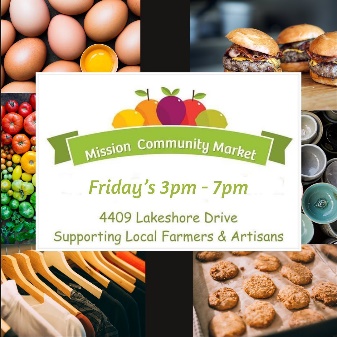 3pm – 7pmFriday On-site set up starts at 1:30 pmVendors must be on site by 2:30pmVendors must be set up by 3pmVendors please do not pack up before the end of the marketVendors please do not pack up before the end of the marketVendors please do not pack up before the end of the marketTotal fee per Market OutdoorsCancellations must be done by email or phone, 24hrs in advance of the market day if possible.250-487-9491artisansshowcase20@gmail.com Winter Market DatesSubject to change due to attendance & weather$35.00 Outside x	= $	___ (10’ X 10’ stall)  Please have fees ready to be paid before Noon.E-Transfers are acceptedartisansshowcase20@gmail.comPW: MissionCancellations must be done by email or phone, 24hrs in advance of the market day if possible.250-487-9491artisansshowcase20@gmail.com Winter Market DatesSubject to change due to attendance & weather